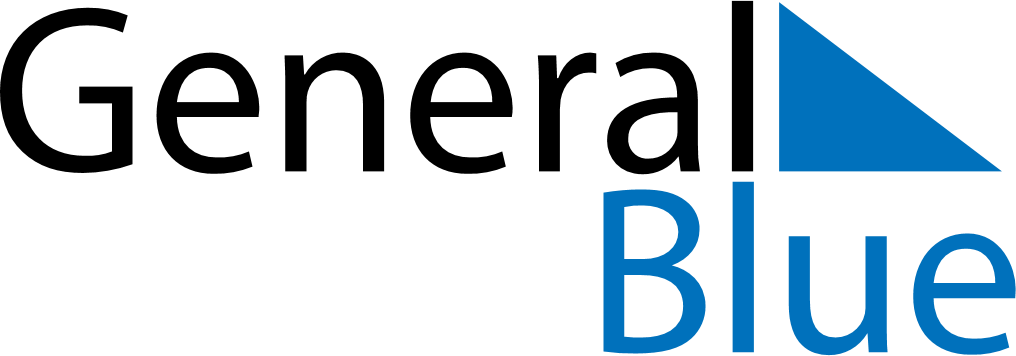 January 2024January 2024January 2024January 2024January 2024January 2024Augustow, Podlasie, PolandAugustow, Podlasie, PolandAugustow, Podlasie, PolandAugustow, Podlasie, PolandAugustow, Podlasie, PolandAugustow, Podlasie, PolandSunday Monday Tuesday Wednesday Thursday Friday Saturday 1 2 3 4 5 6 Sunrise: 7:46 AM Sunset: 3:16 PM Daylight: 7 hours and 29 minutes. Sunrise: 7:46 AM Sunset: 3:17 PM Daylight: 7 hours and 31 minutes. Sunrise: 7:45 AM Sunset: 3:18 PM Daylight: 7 hours and 32 minutes. Sunrise: 7:45 AM Sunset: 3:19 PM Daylight: 7 hours and 33 minutes. Sunrise: 7:45 AM Sunset: 3:20 PM Daylight: 7 hours and 35 minutes. Sunrise: 7:44 AM Sunset: 3:22 PM Daylight: 7 hours and 37 minutes. 7 8 9 10 11 12 13 Sunrise: 7:44 AM Sunset: 3:23 PM Daylight: 7 hours and 39 minutes. Sunrise: 7:43 AM Sunset: 3:24 PM Daylight: 7 hours and 40 minutes. Sunrise: 7:43 AM Sunset: 3:26 PM Daylight: 7 hours and 42 minutes. Sunrise: 7:42 AM Sunset: 3:27 PM Daylight: 7 hours and 45 minutes. Sunrise: 7:41 AM Sunset: 3:29 PM Daylight: 7 hours and 47 minutes. Sunrise: 7:41 AM Sunset: 3:30 PM Daylight: 7 hours and 49 minutes. Sunrise: 7:40 AM Sunset: 3:32 PM Daylight: 7 hours and 51 minutes. 14 15 16 17 18 19 20 Sunrise: 7:39 AM Sunset: 3:33 PM Daylight: 7 hours and 54 minutes. Sunrise: 7:38 AM Sunset: 3:35 PM Daylight: 7 hours and 56 minutes. Sunrise: 7:37 AM Sunset: 3:37 PM Daylight: 7 hours and 59 minutes. Sunrise: 7:36 AM Sunset: 3:38 PM Daylight: 8 hours and 2 minutes. Sunrise: 7:35 AM Sunset: 3:40 PM Daylight: 8 hours and 5 minutes. Sunrise: 7:34 AM Sunset: 3:42 PM Daylight: 8 hours and 7 minutes. Sunrise: 7:33 AM Sunset: 3:44 PM Daylight: 8 hours and 10 minutes. 21 22 23 24 25 26 27 Sunrise: 7:32 AM Sunset: 3:46 PM Daylight: 8 hours and 13 minutes. Sunrise: 7:30 AM Sunset: 3:47 PM Daylight: 8 hours and 16 minutes. Sunrise: 7:29 AM Sunset: 3:49 PM Daylight: 8 hours and 20 minutes. Sunrise: 7:28 AM Sunset: 3:51 PM Daylight: 8 hours and 23 minutes. Sunrise: 7:26 AM Sunset: 3:53 PM Daylight: 8 hours and 26 minutes. Sunrise: 7:25 AM Sunset: 3:55 PM Daylight: 8 hours and 29 minutes. Sunrise: 7:23 AM Sunset: 3:57 PM Daylight: 8 hours and 33 minutes. 28 29 30 31 Sunrise: 7:22 AM Sunset: 3:59 PM Daylight: 8 hours and 36 minutes. Sunrise: 7:20 AM Sunset: 4:01 PM Daylight: 8 hours and 40 minutes. Sunrise: 7:19 AM Sunset: 4:03 PM Daylight: 8 hours and 43 minutes. Sunrise: 7:17 AM Sunset: 4:05 PM Daylight: 8 hours and 47 minutes. 